This system is used for understanding people's personality Type based on research work of Swiss Psychologist Carl Jung and two American women, Katharine Briggs and Isabel Briggs Myers, creators of the Myers Briggs Type Indicator instrument {MBTI}. The Myers-Briggs Type Indicator and the MBTI are registered trademarks of Consulting Psychologists Press, Inc.Below are four questions, and descriptions of two personality "preferences”. All have their own unique strengths and weaknesses. Both are equally valuable--NEITHER one is better or worse than the other. In each question, read the sentences that describes you most. Try to answer as you really are, not how you may wish you were, or have to be. The section with the most ticks is your personality type preference.Note: This quiz is not a scientifically validated test and is only offered as an introduction to helping your Type to help you harness your best inner strengths. However, we have had quite a lot of successful results. Research is still on-going on a continual basis as the world continues to evolve.Where is your energy naturally directed?The first category is Extraversion {E} and Introversion {I}, and this focuses on where you direct your energy. You would be introverted if your energy is directed inwards towards your own thoughts, perceptions, and reactions. Conversely, you would be extraverted if your energy is directed outward towards people and things outside of yourself. Extraverts ae naturally active whilst introverts are somewhat reserved.Count your YES, put "Y" in front of the personality with the highest number in the line belowSCORE: Extraversion ________Introverted ___________What kind of information do you naturally notice and remember?The second category is Intuition (N) and Sensing (S), and this focuses on the kind of information you naturally remember. If you are an intuitive, you are more interested in the meaning behind information; you tend to be imaginative and quite creative. On the other hand, if you are a sensor, you are very practical, notice details and facts, and always trust past experiences.Count your YES, put "Y" in front of the personality with the highest number in the line belowSCORE: Sensing ________Intuition ___________How do you decide or come to conclusions?The third category is Thinking (T) and Feeling (F), and this focuses on how you make decisions or come to conclusions. Thinkers make objective and impersonal decisions; they always follow logic and rule, and they tend to be analytical and cool. Feelers make decisions based on their feelings and personal values, they tend to be empathetic, sensitive, and seek for harmony in their relationships.Count your YES, put "Y" in front of the personality with the highest number in the line belowSCORE: Thinking ________Feeling ___________What kind of environment makes you the most comfortable?The last category is Judging (J) and Perception (P), and this focuses on the kind of environment you are comfortable in. Judgers tend to prefer structure and order, and are organized and productive. Perceivers prefer freedom and being unrestrained; they tend to be adaptable, flexible, and curious.Count your YES, put "Y" in front of the personality with the highest number in the line belowSCORE: Judging ________Perceiving ___________COLLATE YOUR ABOVE SCORES AND SELECT YOUR ASSESSMENT RESULT FROM BELOW:Well done! You now have some clarity on your uniqueness!! Now you can chart a career path that best suits your personality type.You career should not be to ‘make ends meet’ but a means to an end – finding fulfillment.  You should enjoy your career not endure it.Our personality type and corresponding preferences will make it easier to work in some occupations, and harder to work in others. As a result, people with certain personality traits find themselves in certain types of occupations and workplaces more often than in others. You can focus on the right type of job for you as the probability of job satisfaction is very high. What’s more, you are sure of a delightful career!Job-related stress is lower when your responsibilities at work correspond to your personality-related preferences. Having to meet job requirements that conflict with your personality type may lead to significant dissatisfaction. For instance, if you are an expressed introvert and your job requires frequent, prolonged social interaction, it can make for a very frustrating situation that may lead to burnout.WHAT DIRECTION DO YOU TAKE NEXT?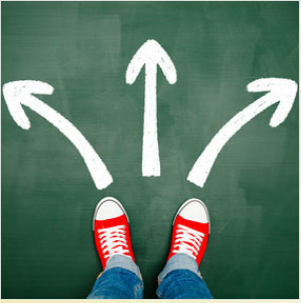 NOW IT’S TIME TO GET TO KNOW THE BEST CAREER OPTIONS THAT SUITS YOUR PERSONALITY TYPE!!JOIN ME AT MY ONLINE COACHING SESSION WITH A CERTIFIED CAREER COACH. THE OUTCOME IS PRICELESS!!You will get your result interpretation discussion & 1 - hour career group coaching by me.I am an Extraverted (E) if I:(Yes / No)I am an Introverted (I) if:(Yes / No)Have high energyHave quiet energyTalk more than listenListen more than talkThink out loudThink quietly inside my headAct, then thinkThink, then actLike to be around people a lotFeel comfortable being alonePrefer a public rolePrefer to work " behind-the-scenes"Can sometimes be easily distractedHave good powers of concentrationPrefer to do lots of things at oncePrefer to focus on one thing at a timeAm outgoing & enthusiasticAm self-contained and reservedI am a sensor (S) if I:(Yes / No)I am an intuitive (N) if I:(Yes / No)Focus on details & specificsFocus on the big picture & possibilitiesAdmire practical solutionsAdmire creative ideasNotice details & remember factsNotice anything new or differentAm pragmatic - see what isAm inventive - see what could beLive in here-and-nowThink about future implicationsTrust actual experienceTrust my gut instinctsLike to use established skillsPrefer to learn new skillsLike step-by-step instructionsLike to figure things out for myselfWork at a steady paceWork in burst of energyI am a Thinker (T) if I:(Yes / No)I am a Feeler (F) if I:(Yes / No)Make decisions objectivelyMake decisions based on my values & feelingsAppear cool and reservedAppear warm and friendlyI am most convinced by rational argumentsI am most convinced by how I feelI am honest and directI am diplomatic and tactfulValue honesty and fairnessValue harmony and compassionTake few things personallyTake many things personallyTend to see flawsI am quick to compliment othersAm motivated by achievementI am motivated by appreciationArgue or debate issues for funAvoid arguments and conflictsI am a Judger (J) if I:(Yes / No)I am a Perceiver (P) if I:(Yes / No)Make most decisions pretty easilyMay have difficulty making decisionsI am serious & conventionalI am playful & unconventionalPay attention to time & I'm promptI am less aware of time & run latePrefer to finish projectsPrefer to start projectsWork first, play laterPlay first, work laterWant things decidedWant to keep their options openSee the need for most rulesQuestion the need for many rulesLike to make & stick with plansLike to keep plans flexibleFind comfort in schedulesWant the freedom to be spontaneousINFJISTJINTJISFPINFPISFJINTPISTPENFJESTJENTJESTPENFPESFJENTPESFP